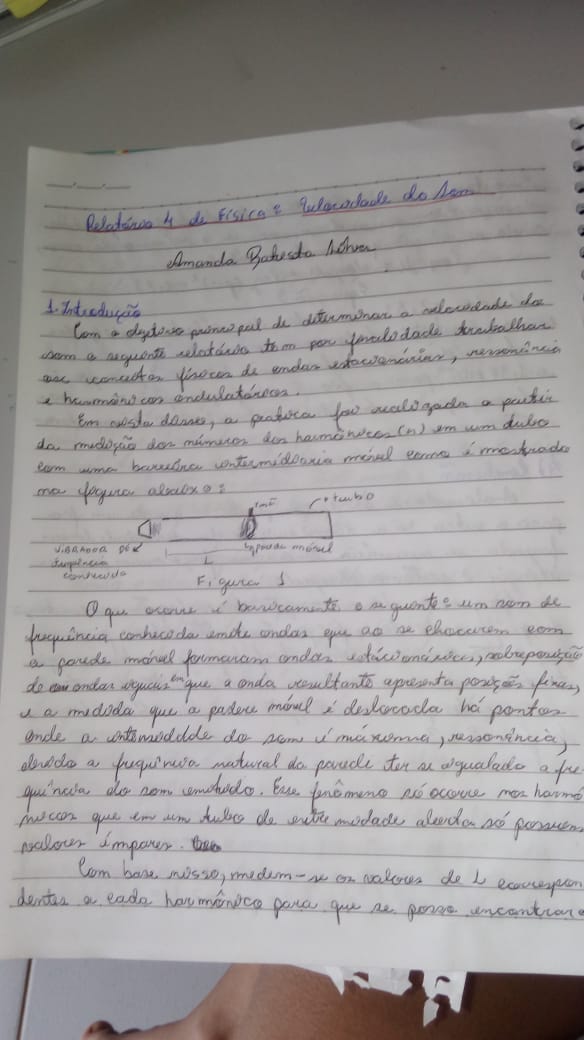 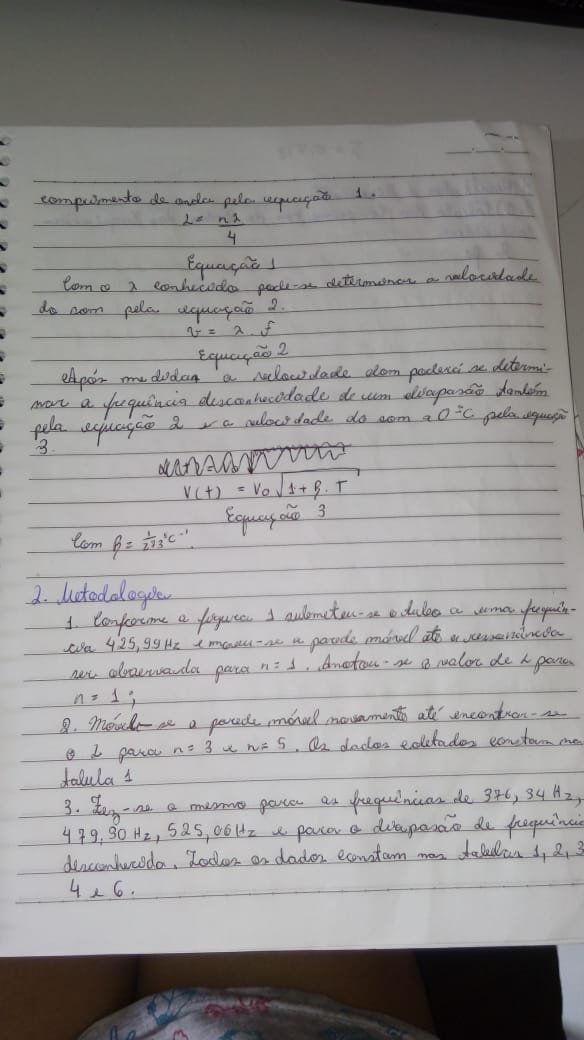 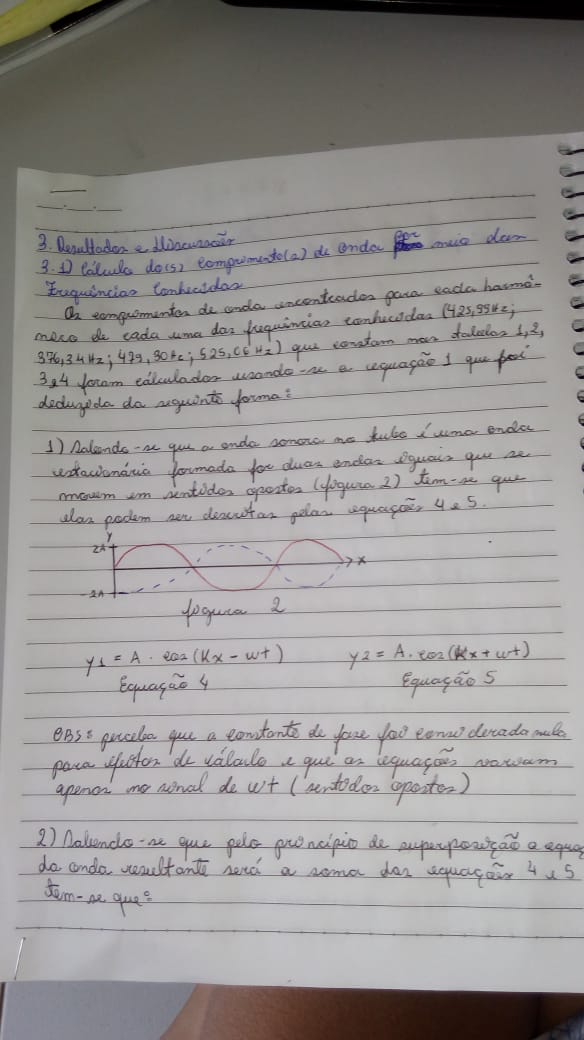 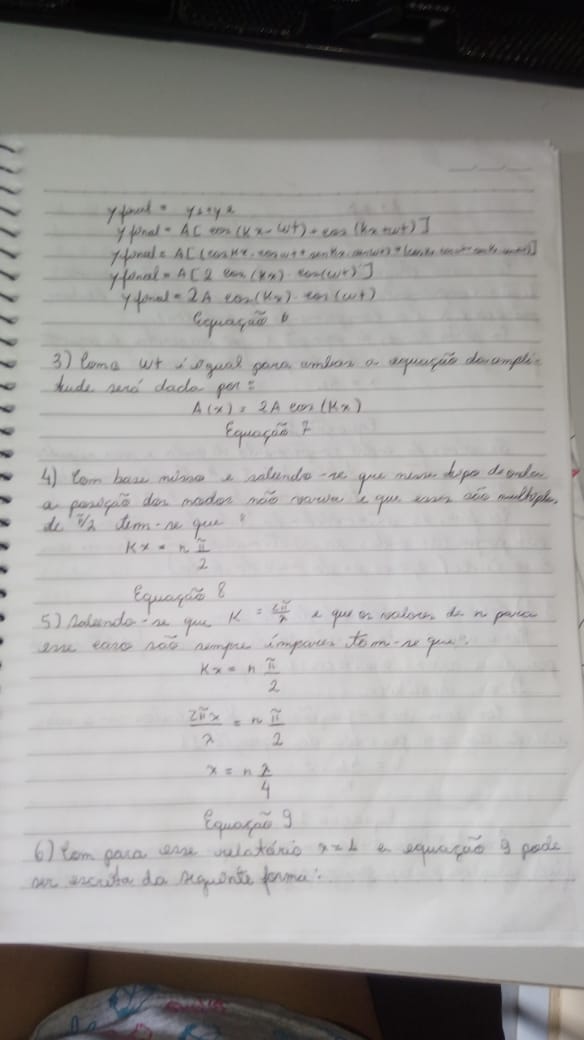 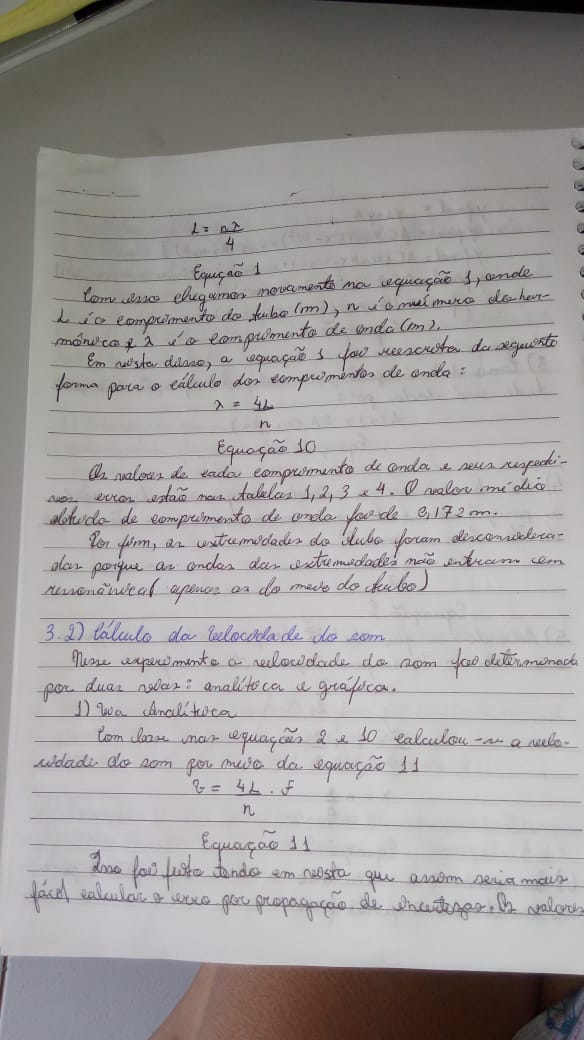 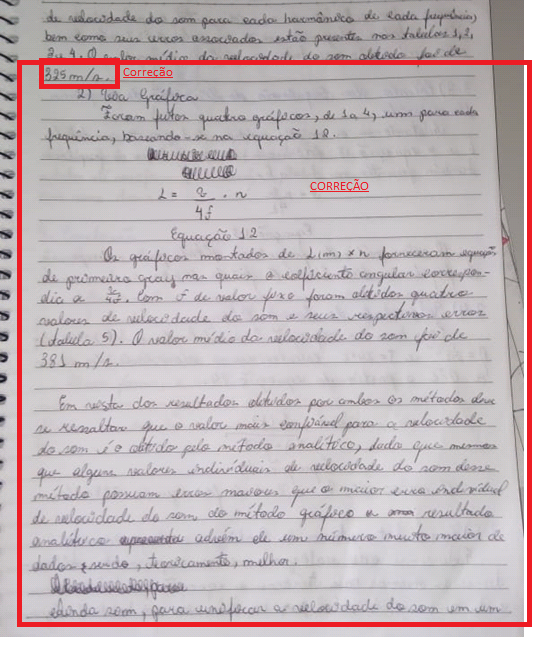 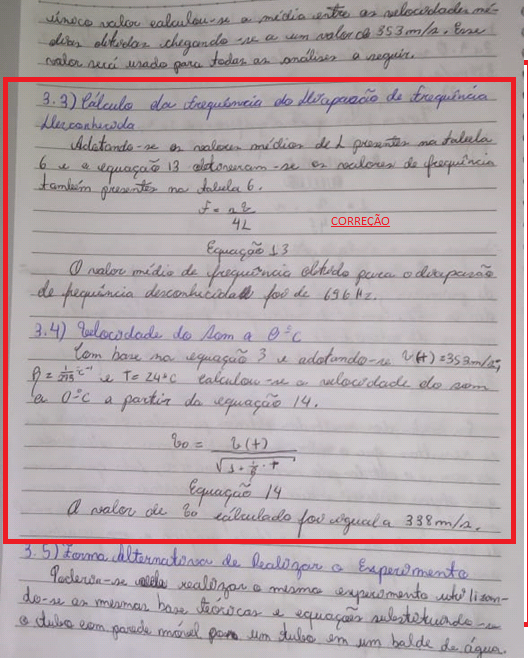 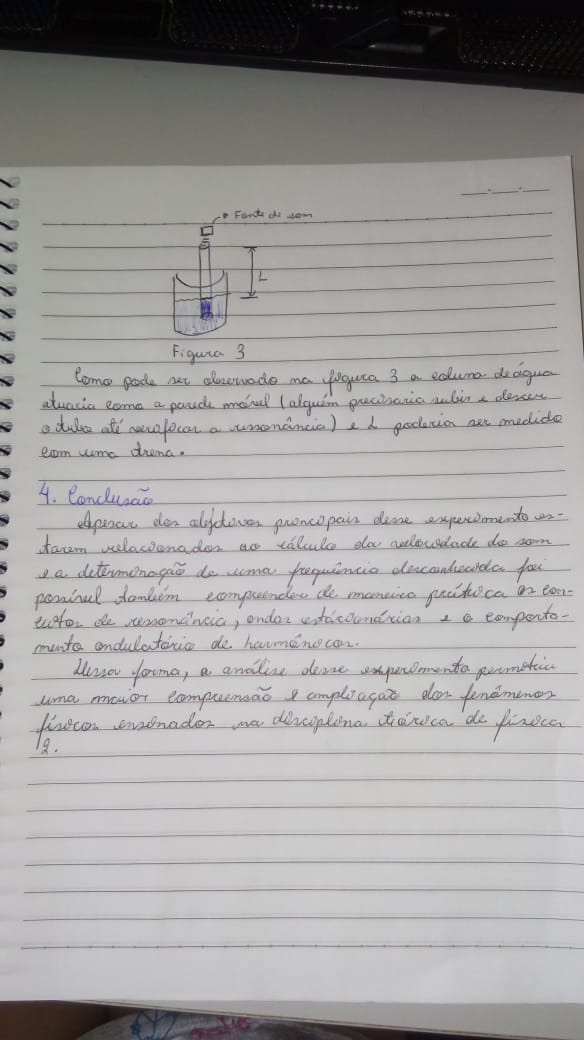 Tabela 1 – Pontos de Ressonância, Comprimentos de Onda e Velocidade do Som Para Frequência de 425,99HzTabela 2 – Pontos de Ressonância , Comprimentos de Onda e Velocidade do Som  Para Frequência de 376,34 HzTabela 3 – Pontos de Ressonância, Comprimentos de Onda e Velocidade do Som Para Frequência de 479,30HzTabela 4 – Pontos de Ressonância, Comprimentos de Onda e Velocidade do Som Para Frequência de 525,06HzTabela 5 – Velocidade do Som Obtida para cada FrequênciaTabela 6  – Pontos de Ressonância, Comprimentos de Onda e Velocidade do Som Para o Diapasão de Frequência DesconhecidaTabela 7 – Incertezas dos Equipamentos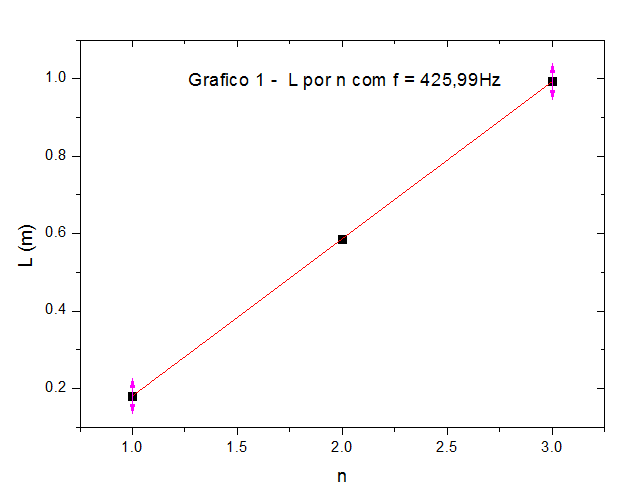 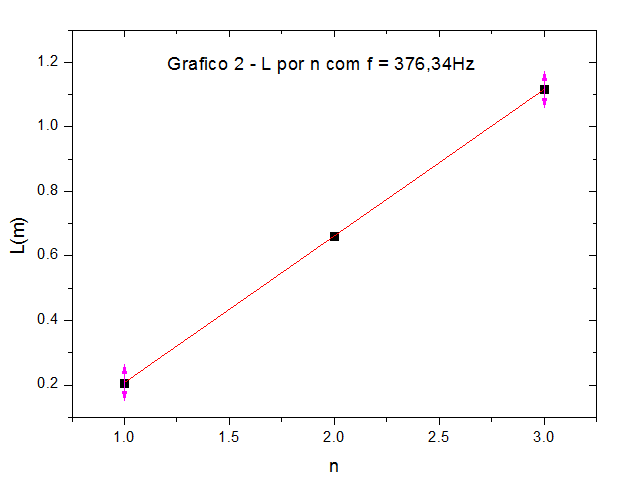 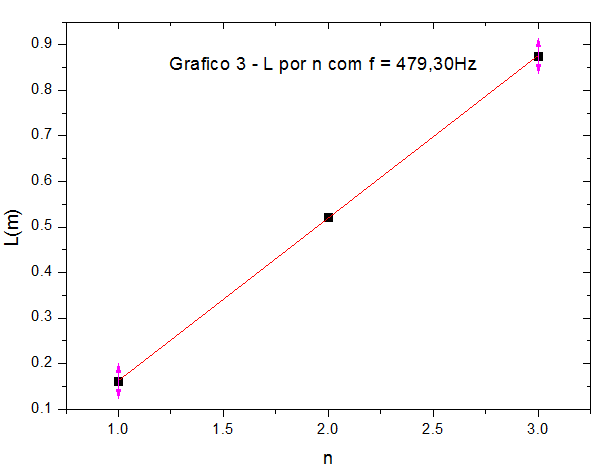 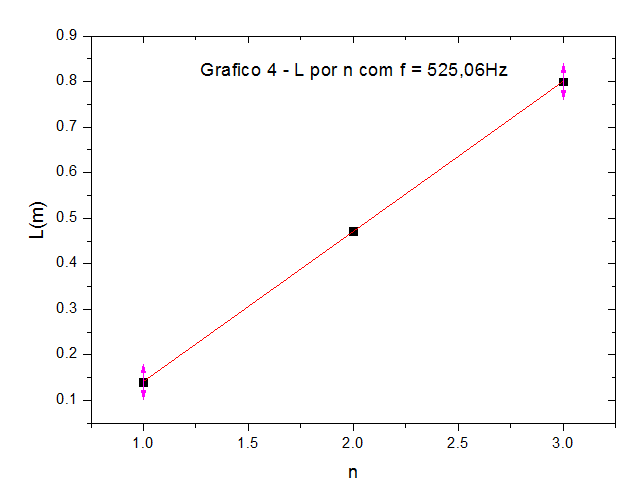 CorreçõesTabelas Corrigidas:Tabela 1 – Pontos de Ressonância, Comprimentos de Onda e Velocidade do Som Para Frequência de 425,99HzTabela 2 – Pontos de Ressonância , Comprimentos de Onda e Velocidade do Som  Para Frequência de 376,34 HzTabela 3 – Pontos de Ressonância, Comprimentos de Onda e Velocidade do Som Para Frequência de 479,30HzTabela 4 – Pontos de Ressonância, Comprimentos de Onda e Velocidade do Som Para Frequência de 525,06HzTabela 6  – Pontos de Ressonância, Comprimentos de Onda e Velocidade do Som Para o Diapasão de Frequência DesconhecidaGráfico Corrigido: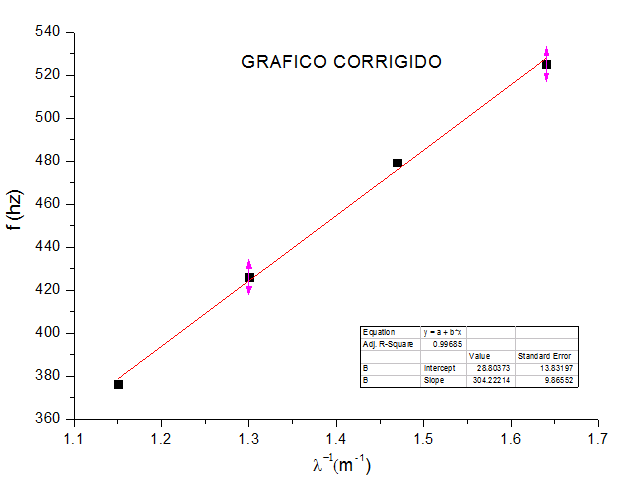 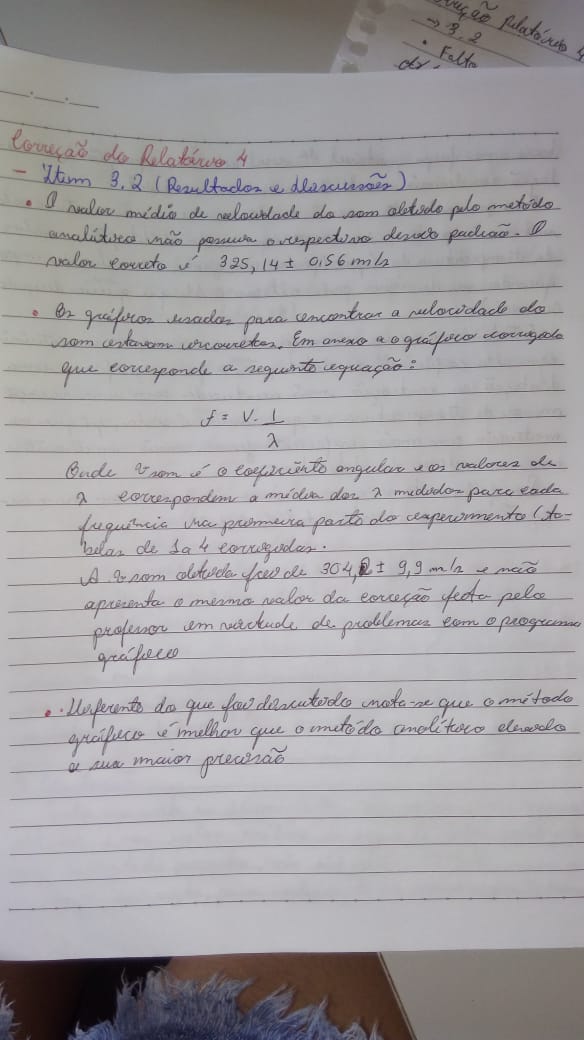 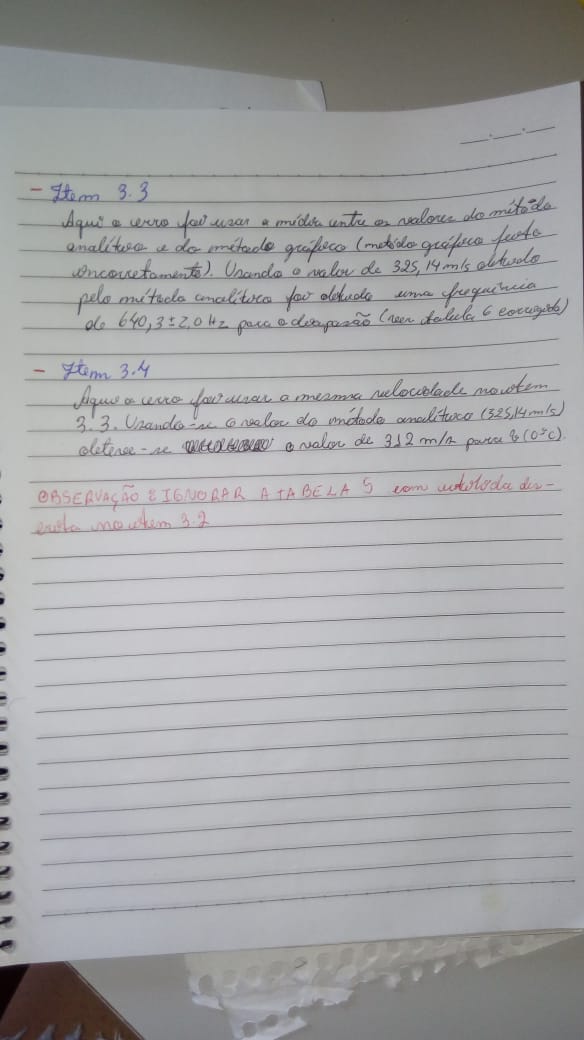  nMedida 1 (m)Medida 2 (m)Medida 3 (m)Média das Medidas(m)Erro da MédiaComprimento de Onda Calculado (m)Erro do comprimento de onda por propagação de incertezasVelocidade do Som(m/s)Erro da velocidade do som por  propagação de incertezas10.1750.1810.1840.1810.0070.7240.0283081330.5820.5890.5870.5860.0060.7810.008333450.9970.9910.9920.9930.0060.7940.0053383 nMedida 1 (m)Medida 2 (m)Medida 3 (m)Média das Medidas(m)Erro da MédiaComprimento de Onda Calculado (m)Erro do comprimento de onda por propagação de incertezasVelocidade do Som(m/s)Erro da velocidade do som por  propagação de incertezas10.2120.2050.2040.2070.0070.8280.0283121130,6550.6630.6590.6620.0060.8830.008332451.1111.1191.1171.1160.0070.8930.0063363 nMedida 1 (m)Medida 2 (m)Medida 3 (m)Média das Medidas(m)Erro da MédiaComprimento de Onda Calculado (m)Erro do comprimento de onda por propagação de incertezasVelocidade do Som(m/s)Erro da velocidade do som por  propagação de incertezas10.1620.1610.1630.1620.0050.6480.0203111030.5210.5220.5200.5210.0050.6940.007333450.8720.8770.8790.8760.0060.7000.0053363 nMedida 1 (m)Medida 2 (m)Medida 3 (m)Média das Medidas(m)Erro da MédiaComprimento de Onda Calculado (m)Erro do comprimento de onda por propagação de incertezasVelocidade do Som(m/s)Erro da velocidade do som por  propagação de incertezas10.1400.1410.1410.1410.0050.5640.0202961130.4690.4710.4770.4720.0060.6290.008330450.8000.7990.8010.8000.0050.6400.0043362Frequência (Hz)Velocidade do Som (m/s)Erro da Velocidade do Som por Propagação de Incertezas425,993842.14376,343721.93479,303735.55525,063954.68Velocidade do Som Média = 381m/sVelocidade do Som Média = 381m/sVelocidade do Som Média = 381m/snMedida 1 (m)Medida 2 (m)Medida 3 (m)Média das Medidas(m)Erro da MédiaFrequência Obtida (Hz)10.1180,1260.1190.1210.00772930.3980,3890.3810.3890.01068150.6570.6560.6390.6510.011679TermômetroTrenaVibrador0,5°C0,005m1Hz nMedida 1 (m)Medida 2 (m)Medida 3 (m)Média das Medidas(m)Erro da MédiaComprimento de Onda Calculado (m)Erro do comprimento de onda por propagação de incertezasVelocidade do Som(m/s)Erro da velocidade do som por  propagação de incertezas10.1750.1810.1840.181 ± (2,64*10^-3)0.0070.724 ±( 1,1*10^-3)0.028308 ± (5*10^-3)1330.5820.5890.5870.586 ± (1,78*10^-3)0.0060.781 ±(2,3*10^-3)0.008333 ±( 1*10^-3)450.9970.9910.9920.993 ±(1,59*10^-3)0.0060.794 ±(1,2*10^-3)0.005338 ±(1*10^-3)3 nMedida 1 (m)Medida 2 (m)Medida 3 (m)Média das Medidas(m)Erro da MédiaComprimento de Onda Calculado (m)Erro do comprimento de onda por propagação de incertezasVelocidade do Som(m/s)Erro da velocidade do som por  propagação de incertezas10.2120.2050.2040.207 ± (2,11*10^-3)0.0070.828 ± (8,4*10^-3)0.028312 ± (3*10^-3)1130,6550.6630.6590.662 ± (1,52*10^-3)0.0060.883 ±(2,0*10^-3)0.008332 ± (1*10^-3)451.1111.1191.1171.116 ± (2,03*10^-3)0.0070.893 ± (1,6*10^-3)0.006336 ±(1*10^-3)3 nMedida 1 (m)Medida 2 (m)Medida 3 (m)Média das Medidas(m)Erro da MédiaComprimento de Onda Calculado (m)Erro do comprimento de onda por propagação de incertezasVelocidade do Som(m/s)Erro da velocidade do som por  propagação de incertezas10.1620.1610.1630.162 ± (6,87*10^-3)0.0050.648 ±( 2,7*10^-3)0.020311 ±(1*10^-3)1030.5210.5220.5200.521 ± (6,87*10^-3)0.0050.694 ± (9,1*10^-3)0.007333 ±(1*10^-3)450.8720.8770.8790.876 ± (1,77*10^-3)0.0060.700 ± (1,4*10^-3)0.005336 ±(1*10^-3)3 nMedida 1 (m)Medida 2 (m)Medida 3 (m)Média das Medidas(m)Erro da MédiaComprimento de Onda Calculado (m)Erro do comprimento de onda por propagação de incertezasVelocidade do Som(m/s)Erro da velocidade do som por  propagação de incertezas10.1400.1410.1410.141 ±( 5,69*10^-3)0.0050.564 ±( 2,3*10^-3)0.020296 ± (1*10^-3)1130.4690.4710.4770.472 ± (2,03*10^-3)0.0060.629 ± (2,7*10^-3)0.008330 ±(2*10^-3)450.8000.7990.8010.800 ± (6,87*10^-3)0.0050.640 ± (5,5*10^-3)0.004336 ± (1*10^-3)2nMedida 1 (m)Medida 2 (m)Medida 3 (m)Média das Medidas(m)Erro da MédiaFrequência Obtida (Hz)10.1180,1260.1190.121 ± (2,11*10^-3)0.007671 30.3980,3890.3810.389 ± (4,04*10^-3)0.01062650.6570.6560.6390.651 ± (4,79*10^-3)0.011624 Frequência média obtida = 640,3±2,0 HzFrequência média obtida = 640,3±2,0 HzFrequência média obtida = 640,3±2,0 HzFrequência média obtida = 640,3±2,0 HzFrequência média obtida = 640,3±2,0 HzFrequência média obtida = 640,3±2,0 HzFrequência média obtida = 640,3±2,0 Hz